 ОБЩИНСКИ ДОКЛАД ЗА БДП - ЧАСТ 1:  Информация за изпълнението на конкретни мерки от общинската програма за отчетната годинаОбразецът на информация е разработен от ДАБДП с цел подпомагане на общините при отчитане на изпълнените конкретни мерки по БДП в рамките на годишното докладване и подготовката на областния доклад за БДП.Информацията за изпълнението на конкретни мерки от общинската програма за отчетната година се представя в секретариата на ОКБДП в писмен вид, утвърдена от кмета на общината, и в електронен формат Word,  в срок до 15 януари на годината, следваща отчетната, за поместване на информацията в областния годишен доклад. Ако някоя от изброените по-долу подмерки не е била планирана в План-програмата, в съответния ред се отбелязва „не е била планирана“, като се изтриват указанията за попълването й. КМЕТ: …………………………/………………………/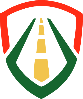 ДАБДПУниверсална Безопасна МобилностОБЩИНА..........................................................ГОДИНА..........................................................1/ Дейности по настилки по платно за движение1/ Дейности по настилки по платно за движение1/ Дейности по настилки по платно за движениеМестоположение: /населено място; улица/път/.............................................Описание в конкретика, което включва следното:Частично/цялостно: .......................Участък от улицата/пътя/кръстовище: ........................... Дължина: ............................. км Стойност: .............................2/ Дейности по тротоари и банкети 2/ Дейности по тротоари и банкети 2/ Дейности по тротоари и банкети Местоположение: ............................................./населено място; улица/път/Описание в конкретика, което включва следното:Частично/цялостно: .......................Участък от улицата/пътя/кръстовище: ........................... Дължина: ............................. км Стойност: .............................3/ Дейности по сигнализиране с пътни знаци3/ Дейности по сигнализиране с пътни знаци3/ Дейности по сигнализиране с пътни знациМестоположение: ............................................./населено място; улица/път/Описание в конкретика, което включва следното:Брой знаци: ......................Стойност: .............................4/ Дейности по сигнализиране с пътна маркировка4/ Дейности по сигнализиране с пътна маркировка4/ Дейности по сигнализиране с пътна маркировкаМестоположение: ............................................./населено място; улица/път/Описание в конкретика, което включва следното:Дължина на участъка от улицата/пътя:: ...................... кмОпресняване на съществуваща или полагане на нова маркировка ...................Стойност: .............................5/ Дейности по ограничителни системи за пътища/мантинели 5/ Дейности по ограничителни системи за пътища/мантинели 5/ Дейности по ограничителни системи за пътища/мантинели Местоположение: ............................................./населено място; улица/път/Описание в конкретика, което включва следното:Дължина на участъка от улицата/пътя:: ...................... кмРемонт на съществуващи или монтиране на нови ...................Стойност: .............................6/ Дейности по велосипедна инфраструктура 6/ Дейности по велосипедна инфраструктура 6/ Дейности по велосипедна инфраструктура Местоположение: ............................................./населено място; улица/път/Описание в конкретика, което включва следното:Дължина от улицата/пътя:...................... кмВид дейности (настилки, сигнализация, др.) ...................Стойност: .............................7/ Обезопасяване на спирки на обществения транспорт  7/ Обезопасяване на спирки на обществения транспорт  7/ Обезопасяване на спирки на обществения транспорт  Местоположение: ............................................./населено място; улица/път/Описание в конкретика, което включва следното:Брой спирки: ...................... бр.Вид обезопасителни дейности ...................Стойност: .............................8/ Обезопасяване на пешеходни пътеки и изграждане на пешеходна инфраструктура8/ Обезопасяване на пешеходни пътеки и изграждане на пешеходна инфраструктура8/ Обезопасяване на пешеходни пътеки и изграждане на пешеходна инфраструктураМестоположение: ............................................./населено място; улица/път/Описание в конкретика, което включва следното:Брой пътеки: ...................... бр.Вид обезопасителни дейности по пътеки ...................Вид обезопасителни дейности по друга пешеходна инфраструктура ...................Стойност: .............................9/ Мерки за успокояване на движението (кръгови кръстовища, изнесени тротоари, острови, изкуствени неравности и др.)9/ Мерки за успокояване на движението (кръгови кръстовища, изнесени тротоари, острови, изкуствени неравности и др.)9/ Мерки за успокояване на движението (кръгови кръстовища, изнесени тротоари, острови, изкуствени неравности и др.)Местоположение: ............................................./населено място; улица/път/Описание в конкретика, което включва следното:Вид дейности за успокояване на движението: ...................Стойност: .............................10/ Изграждане на нови улици/общински пътища10/ Изграждане на нови улици/общински пътища10/ Изграждане на нови улици/общински пътищаМестоположение: ............................................. /населено място; улица/път/Описание в конкретика, което включва следното:Вид дейности: ...................Стойност: .............................11/ Изграждане на пътища за извеждане на транзитния трафик11/ Изграждане на пътища за извеждане на транзитния трафик11/ Изграждане на пътища за извеждане на транзитния трафикМестоположение: ............................................. /населено място; улица/път/Описание в конкретика, което включва следното:Вид дейности: ...................Стойност: .............................12/ Модернизация на обществения транспорт и автомобилния парк12/ Модернизация на обществения транспорт и автомобилния парк12/ Модернизация на обществения транспорт и автомобилния паркМестоположение: ............................................./населено място/Описание в конкретика, което включва следното:Видове дейности: ................... /закупуване на нови превозни средства, системи за управление на трафика, оптимизация на схемите за движение на обществения транспорт, др./ Стойност: .............................13/ Други мерки от план-програмата: .....................................13/ Други мерки от план-програмата: .....................................13/ Други мерки от план-програмата: .................................................................................. Описание в конкретика:........................................................ Стойност: .............................